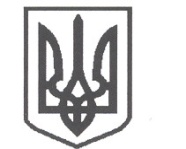 УКРАЇНАСРІБНЯНСЬКА СЕЛИЩНА РАДАВИКОНАВЧИЙ КОМІТЕТРІШЕННЯ18 листопада 2022 року     					              	      	№ 170смт СрібнеПро розгляд заяви  гр. ПАВЛЮКА І.М.,жителя  вул. Довга 46,  смт Срібне, Прилуцького району, Чернігівської областіРозглянувши заяву гр. ПАВЛЮКА Ігоря Миколайовича,  жителя                  вул. Довга 46,  смт Срібне, Прилуцького району, Чернігівської області та матеріали, подані до виконкому, про надання матеріальної допомоги, керуючись   ст. 34 Закону України «Про місцеве самоврядування в Україні» у рамках виконання Програми  соціальної підтримки учасників бойових дій та членів їх сімей, що проживають на території Срібнянської селищної ради на 2021 -2026 роки, затвердженої рішенням тридцять шостої сесії сьомого скликання Срібнянської селищної ради від 13 жовтня 2020 року, виконавчий комітет селищної ради вирішив:Надати матеріальну допомогу гр. ПАВЛЮКУ Ігорю Миколайовичу,  жителю вул. Довга 46,  смт Срібне, Прилуцького району, Чернігівської області в розмірі - 1000 (одна тисяча) грн.Відділу   бухгалтерського   обліку   та   звітності   провести   виплатуодноразової грошової допомоги гр. ПАВЛЮКУ Ігорю Миколайовичу у розмірах згідно з п. 1  цього рішення.Контроль  за   виконанням  цього   рішення  покласти  на  керуючого справами (секретаря) виконавчого комітету Ірину ГЛЮЗО.Селищний голова	Олена ПАНЧЕНКО